				  ИЗВЕШТАЈ О РЕАЛИЗАЦИЈИ РАДА				(уписати полугодишњи/годишњи)			                                	 (уписати тим)Школска година 		 				Координатор:				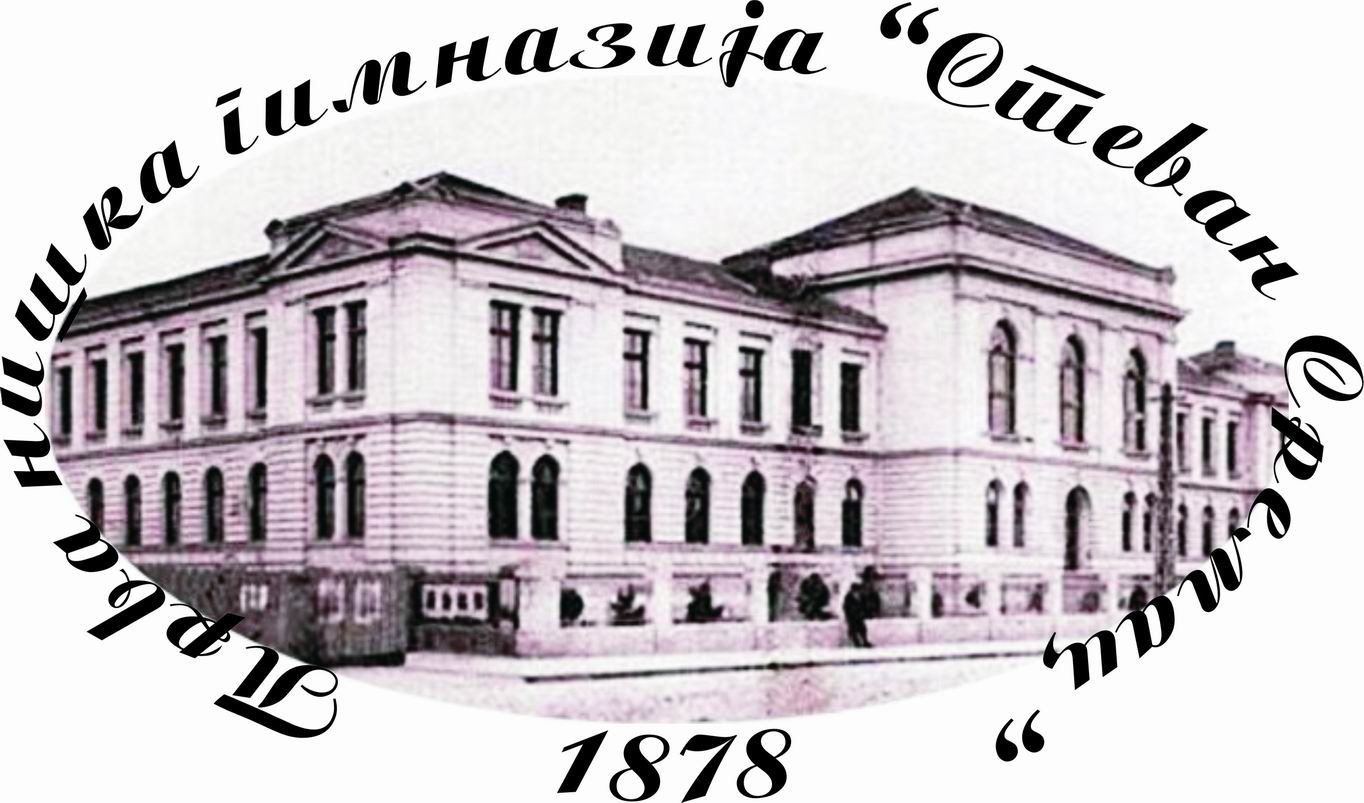 ПРВА НИШКА ГИМНАЗИЈА „СТЕВАН СРЕМАЦ“Број одржаних састанакаПериод реализацијеАктивности:Активности: